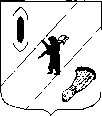 АДМИНИСТРАЦИЯ  ГАВРИЛОВ-ЯМСКОГОМУНИЦИПАЛЬНОГО  РАЙОНАПОСТАНОВЛЕНИЕ29.12.2016   №  1440Об условиях приватизации муниципального предприятия «Общепит» Гаврилов-Ямского муниципального районаРуководствуясь Федеральным законом от 21.12.2001 № 178-ФЗ «О приватизации государственного и муниципального имущества», решением Собрания представителей Гаврилов-Ямского муниципального района от 25.01.2007 № 224 «Об утверждении Порядка приватизации муниципального имущества Гаврилов-Ямского муниципального района», решением Собрания представителей Гаврилов-Ямского муниципального района от 26.11.2015 № 42 «Об утверждении прогнозного плана (программы) приватизации муниципального имущества Гаврилов-Ямского муниципального района на 2016 год», Положением о порядке управления и распоряжения имуществом, находящемся в собственности Гаврилов-Ямского муниципального района, утверждённого решением Собрания представителей Гаврилов-Ямского муниципального района от 18.12.2014 № 47, на основании документов, представленных Гаврилов-Ямским МП «Общепит», аудиторского заключения общества с ограниченной ответственностью аудиторской фирмы «Консультант» от 05.12.2016 г., статями 26, 31 и 41 Устава Гаврилов-Ямского муниципального района,АДМИНИСТРАЦИЯ МУНИЦИПАЛЬНОГО РАЙОНА ПОСТАНОВЛЯЕТ:1. Приватизировать муниципальное предприятие «Общепит» Гаврилов-Ямского муниципального района, расположенное по адресу: 152240, Российская Федерация, Ярославская область, г.Гаврилов-Ям, ул. Чапаева. д.21, ОГРН 1027601067438, путём его преобразования в общество с ограниченной ответственностью «Общепит» с уставным капиталом  в сумме 2 679 000,00 (Два миллиона шестьсот семьдесят девять тысяч) рублей, состоящей из одной доли размером 100 % уставного капитала, номинальной стоимостью 2 679 000,00 (Два миллиона шестьсот семьдесят девять тысяч), принадлежащей единственному учредителю общества - Гаврилов-Ямскому муниципальному району. 2. Утвердить состав подлежащего приватизации имущественного комплекса муниципального предприятия «Общепит» Гаврилов-Ямского муниципального района (Приложение  1).3. Утвердить расчёт балансовой стоимости подлежащих приватизации активов муниципального предприятия «Общепит» Гаврилов-Ямского муниципального района (Приложение 2).4. Утвердить передаточный акт подлежащего приватизации имущественного комплекса муниципального предприятия «Общепит» Гаврилов-Ямского муниципального района (Приложение 3).5. Утвердить Устав общества с ограниченной ответственностью «Общепит» (Приложение 4).6. Определить состав совета директоров (наблюдательного совета) общества с ограниченной ответственностью «Общепит» в количестве 5 человек.7. Определить состав ревизионной комиссии общества с ограниченной ответственностью «Общепит» в количестве 3 человек.8. Назначить на период до первого общего собрания участников общества с ограниченной ответственностью «Общепит»:8.1. Генеральным директором общества с ограниченной ответственностью «Общепит» - директора муниципального предприятия «Общепит» Гаврилов-Ямского муниципального района Алатыреву Елену Васильевну;8.2. Председателем совета директоров (наблюдательного совета) общества с ограниченной ответственностью «Общепит» - заместителя Главы Администрации Гаврилов-Ямского муниципального района Таганова Владимира Николаевича.8.3. Членами совета директоров (наблюдательного совета) общества с ограниченной ответственностью «Общепит»: - Алатыреву Елену Васильевну, директора муниципального предприятия «Общепит» Гаврилов-Ямского муниципального района;- Коваленко Григория Владимировича, начальника отдела по имущественным отношениям Управления АГиЗО Администрации муниципального района;- Музыкину Марину Борисовну, консультанта бюджетного отдела Управления финансов Администрации Гаврилов-Ямского муниципального района;- Трофимову Марину Анатольевну, ведущего специалиста-юрисконсульта Администрации Гаврилов-Ямского муниципального района.8.4. Секретарём совета директоров (наблюдательного совета) общества с ограниченной ответственностью «Общепит» -  Голикову Ольгу Алексеевну, ведущего специалиста отдела экономики, предпринимательской деятельности и инвестиций Администрации Гаврилов-Ямского муниципального района;8.5. Членами ревизионной комиссии общества с ограниченной ответственностью «Общепит»:- Вехтер Анну Владимировну, начальника отдела экономики, предпринимательской деятельности и инвестиций Администрации Гаврилов-Ямского муниципального района; - Ларионову Марину Владимировну - ведущего специалиста отдела планирования и финансового контроля Управления финансов Администрации Гаврилов-Ямского муниципального района; - Новожилову Ирину Вячеславовну - главного бухгалтера муниципального предприятия «Общепит» Гаврилов-Ямского муниципального района.9. Директору муниципального предприятия «Общепит» Гаврилов-Ямского муниципального района Алатыревой Е.В. в установленном порядке:- уведомить межрайонную инспекцию Федеральной налоговой службы № 7 по Ярославской области о начале процедуры преобразования предприятия.- подписать передаточный акт;- осуществить необходимые действия по государственной регистрации ООО «Общепит»;- осуществить государственную регистрацию права собственности ООО «Общепит» на переданное ему недвижимое имущество;- представить копию устава ООО «Общепит» с отметкой регистрирующего органа, а также копии документов о регистрации права собственности на имущество предприятия в Управление АГИЗО Администрации муниципального района29 для внесения изменений в реестр муниципального имущества Гаврилов-Ямского муниципального района.10. Уполномочить генерального директора ООО «Общепит» Алатыреву Е.В. подписать от имени Администрации Гаврилов-Ямского муниципального района заявление о государственной регистрации ООО «Общепит», создаваемого путём преобразования унитарного предприятия.11. Контроль за исполнением постановления возложить на первого заместителя Главы Администрации Гаврилов-Ямского муниципального района Забаева А.А.12. Постановление вступает в силу с момента подписания.13. Опубликовать настоящее постановление в печати и на официальном сайте Администрации Гаврилов-Ямского муниципального района в сети Интернет.Глава Администрациимуниципального района						В.И.СеребряковПриложение 1 к постановлению Администрации Гаврилов-Ямского муниципального района от 29.12.2016  № 1440СОСТАВподлежащего приватизации имущественного комплекса муниципального предприятия «Общепит» Гаврилов-Ямского муниципального района1. Основные средства1.1 Земельные участки.1.2. Здания (помещения в зданиях), сооружения.1.3. Транспортные средства1.4. Передаточные устройства, машины и оборудованиеИтого по разделу 1 «Основные средства»  1 522 048,94 руб.2. Производственный и хозяйственный инвентарь2.1 Производственный и хозяйственный инвентарь 3. Топливо3.1. Топливо4.  Готовые  изделия4.1. Готовая продукция и товары для перепродажи5. Денежные средства5.1. Касса  - 18 254,54 руб. 5.2. Расчетный счет:Итого по разделу 5 - 641 757,69 руб.6. Дебиторская задолженность7. Кредиторская задолженностьДиректор Гаврилов-Ямского МП «Общепит»                     Е.В.АлатыреваГлавный бухгалтер Гаврилов-Ямского МП «Общепит»                                     И.В.НовожиловаПриложение 2 к постановлению Администрации Гаврилов-Ямского муниципального района от 29.12.2016  №  1440РАСЧЕТбалансовой стоимости подлежащих приватизации активовмуниципального предприятия «Общепит»Гаврилов-Ямского муниципального района(тыс.руб.)Директор Гаврилов-Ямского МП «Общепит»                     Е.В.АлатыреваГлавный бухгалтер Гаврилов-Ямского МП «Общепит»                                     И.В.НовожиловаУтвержденопостановлением Администрации Гаврилов-Ямского муниципального района от 29.12.2016  № 1440Передаточный акт подлежащего приватизации имущественного комплекса муниципального предприятия «Общепит» Гаврилов-Ямского муниципального районаВ соответствии с решением Собрания представителей Гаврилов-Ямского муниципального района от 26.11.2015 г. № 42 «Об утверждении прогнозного плана (программы) приватизации муниципального имущества Гаврилов-Ямского муниципального района на 2016 год», постановлением Администрации Гаврилов-Ямского муниципального района от 29.12.2016 № 1440 «Об условиях приватизации муниципального предприятия «Общепит» Гаврилов-Ямского муниципального района» муниципальное предприятие «Общепит» Гаврилов-Ямского муниципального района, ОГРН 1027601067438, в лице директора Алатыревой Е.В., передало в собственность обществу с ограниченной ответственностью «Общепит» в лице генерального директора Алатыревой Е.В., создаваемому путём преобразования муниципального предприятия в общество с ограниченной ответственностью, имущественный комплекс муниципального предприятия «Общепит» Гаврилов-Ямского муниципального района в следующем составе:1. Основные средства1.1. Земельные участки.1.2. Здания (помещения в зданиях), сооружения.1.3. Транспортные средства1.4. Передаточные устройства, машины и оборудованиеИтого по разделу 1 «Основные средства» - 1 522 048,94 руб.2. Производственный и хозяйственный инвентарь2.1 Производственный и хозяйственный инвентарь3. Топливо3.1. Топливо4.  Готовые  изделия4.1. Готовая продукция и товары для перепродажи5. Денежные средства5.1. Касса  - 18 254,54 руб. 5.2. Расчетный счет:Итого по разделу 5 - 641 757,69 руб.6. Дебиторская задолженность7. Кредиторская задолженность8. Сведения о размере уставного капитала.Уставный капитал общества с ограниченной ответственностью «Общепит» составляет  2 679 000,00 (Два миллиона шестьсот семьдесят девять тысяч) рублей.Уставный капитал состоит из одной доли размером 100 % уставного капитала, номинальной стоимостью 2 679 000,00 (Два миллиона шестьсот семьдесят девять тысяч), принадлежащей единственному учредителю общества - Гаврилов-Ямскому муниципальному району.9. Общество с ограниченной ответственностью «Общепит» является правопреемником по всем обязательствам муниципального предприятия «Общепит» Гаврилов-Ямского муниципального района, включая обязательства, оспариваемые сторонами, несёт права и обязанности, возникшие у муниципального предприятия «Общепит» Гаврилов-Ямского муниципального района» до его преобразования в общество с ограниченной ответственностью «Общепит» в соответствии с настоящим передаточным актом, со всеми изменениями в составе и стоимости имущества Гаврилов-Ямского МП «Общепит», произошедшими после даты, на которую составлен передаточный акт предприятия.10 .Имущество, указанное в передаточном акте, имеется в наличии, ничем не обременено и может быть передано обществу с ограниченной ответственностьюПриложение:1.Расчет балансовой стоимости подлежащих приватизации активов муниципального предприятия «Общепит» Гаврилов-Ямского муниципального района на 1 листе.Подписи сторон:Имущественный комплекс передал:Директор муниципального предприятия «Общепит» Гаврилов-Ямского муниципального района мп                                           ________________ Е.В. Алатырева   «_____» декабря 2016 г.Имущественный комплекс принял:Генеральный директор общества с ограниченной ответственностью «Общепит» мп                                           ________________ Е.В. Алатырева  «_____» декабря 2016 г.Приложение к Передаточному акту подлежащего приватизации имущественного комплекса  муниципального предприятия «Общепит» Гаврилов-Ямского муниципального района  РАСЧЕТбалансовой стоимости подлежащих приватизации активовмуниципального предприятия «Общепит»Гаврилов-Ямского муниципального района(тыс.руб.)УТВЕРЖДЕНПостановлением Администрации Гаврилов-Ямского муниципального района от 29.12.2016 № 1440УСТАВобщества с ограниченной ответственностью«Общепит»г. Гаврилов-Ям 2016 годОБЩИЕ ПОЛОЖЕНИЯ1.1. Общество с ограниченной ответственностью "Общепит", именуемое в дальнейшем "Общество", создано в соответствии с Гражданским Кодексом Российской Федерации, Федеральным законом от 21.12.2001 года № 178-ФЗ "О приватизации государственного и муниципального имущества", Федеральным законом от 08.02.1998 года № 14 "Об обществах с ограниченной ответственностью" постановлением Администрации Гаврилов-Ямского муниципального района от 29.12.2016 № 1440 «Об условиях приватизации муниципального предприятия «Общепит» Гаврилов-Ямского муниципального района» путём преобразования муниципального предприятия "Общепит" Гаврилов-Ямского муниципального района в общество с ограниченной ответственностью и является правопреемником по всем обязательствам реорганизованного юридического лица в отношении всех его кредиторов и должников, включая обязательства, оспариваемые сторонами.2. НАИМЕНОВАНИЕ И МЕСТО НАХОЖДЕНИЯ ОБЩЕСТВА2.1. Фирменное наименование Общества:Полное фирменное наименование Общества на русском языке:Общество с ограниченной ответственностью «Общепит».2.2. Сокращенное фирменное наименование Общества на русском языке: ООО «Общепит».2.3. Место нахождения Общества: Российская Федерация, Ярославская область, Гаврилов-Ямский район, город Гаврилов-Ям, улица Чапаева, дом 21.2.4. Почтовый адрес Общества: 152240, Российская Федерация, Ярославская область, Гаврилов-Ямский район, город Гаврилов-Ям, улица Чапаева, дом 21.3. ПРАВОВОЙ СТАТУС ОБЩЕСТВА3.1. Общество является юридическим лицом. Общество имеет в собственности обособленное имущество, учитываемое на его самостоятельном балансе, может от своего имени приобретать и осуществлять имущественные и личные неимущественные права, нести обязанности, быть истцом и ответчиком в суде, в арбитражном и третейском судах.Общество приобретает права юридического лица с момента его государственной регистрации.В своей деятельности Общество руководствуется законодательством Российской Федерации, а также настоящим Уставом.Учредителем Общества является Гаврилов-Ямский муниципальный район, который является его единственным участником.Функции и полномочия учредителя Общества от имени Гаврилов-Ямского муниципального района осуществляет Администрация Гаврилов-Ямского муниципального района в соответствии с действующим законодательством, именуемая в дальнейшем «Участник».3.2. Общество имеет круглую печать, содержащую его полное фирменное наименование на русском языке, а также указание на его место нахождения. Общество вправе иметь штампы и бланки со своим фирменным наименованием, собственную эмблему, а также зарегистрированный в установленном порядке товарный знак и другие средства индивидуализации.3.3. Общество отвечает по своим обязательствам всем принадлежащим ему имуществом.3.4. Участник не отвечает по обязательствам Общества и несет риск убытков, связанных с деятельностью Общества, в пределах стоимости принадлежащей ему доли в уставном капитале Общества, Общество не отвечает по обязательствам Участника.3.5. Российская Федерация, субъекты Российской Федерации и муниципальные образования не несут ответственности по обязательствам Общества, равно как и Общество не несет ответственности по обязательствам Российской Федерации, субъектов Российской Федерации и муниципальных образований.3.6.Общество вправе в установленном порядке открывать банковские счета на территории Российской Федерации.3.7. Общество имеет право пользоваться кредитом в рублях.3.8. В случае несостоятельности (банкротства) Общества по вине его Участника или по вине других лиц, которые имеют право давать обязательные для Общества указания либо иным образом имеют возможность определять его действия, на указанных участника или других лиц в случае недостаточности имущества может быть возложена субсидиарная ответственность по его обязательствам.3.9. Общество вправе иметь дочерние и зависимые общества с правами юридического лица.3.10. Общество может создавать филиалы и открывать представительства на территории Российской Федерации. Филиалы и представительства учреждаются решением единственного участника и действуют в соответствии с Положениями о них. Положения о филиалах и представительствах утверждаются участником.3.11. Создание филиалов и представительств Российской Федерации регулируется законодательством Российской Федерации.3.12. Филиалы и представительства не являются юридическими лицами и наделяются основными и оборотными средствами за счет Общества.3.13. Филиалы и представительства осуществляют деятельность от имени Общества. Общество несет ответственность за деятельность своих филиалов и представительств.Руководители филиалов и представительств назначаются Генеральным директором Общества и действуют на основании выданных им доверенностей.3.14. Дочерние и зависимые общества на территории Российской Федерации создаются в соответствии с законодательством Российской Федерации. Основания, по которым общество признается дочерним или зависимым, устанавливаются законом.3.15. Общество самостоятельно планирует свою производственно-хозяйственную деятельность.3.16. Выполнение работ и предоставление услуг осуществляются по ценам и тарифам, устанавливаемым Обществом самостоятельно.3.17. Общество несет ответственность за сохранность документов (управленческих, финансово-хозяйственных, по личному составу и др.); обеспечивает передачу на государственное хранение документов, имеющих научно-историческое значение, в государственные архивные учреждения в соответствии с действующим законодательством Российской Федерации; хранит и использует в установленном порядке документы по личному составу.3.18. Для достижения целей своей деятельности Общество может приобретать гражданские права, нести гражданские обязанности и осуществлять любые действия, не запрещенные законодательством Российской Федерации.3.19.Лицо, которое в силу закона, иного правового акта или настоящего Устава уполномочено выступать от имени Общества, несет ответственность, если будет доказано, что при осуществлении своих прав и исполнении своих обязанностей оно действовало недобросовестно или неразумно, в том числе если его действия (бездействие) не соответствовали обычным условиям гражданского оборота или обычному предпринимательскому риску.4. ЦЕЛИ И ВИДЫ ДЕЯТЕЛЬНОСТИ 4.1. Основной целью деятельности Общества является извлечение прибыли.4.2. Для достижения целей, указанных в пункте 4.1 настоящего Устава, Общество осуществляет в установленном законодательством Российской Федерации порядке следующие виды деятельности:- производство, реализация и организация потребления кулинарной продукции и предоставление услуг общественного питания как в торговых залах предприятия, так и за его пределами;- осуществление розничной и оптовой торговли продуктами питания и товарами народного потребления;- транспортная деятельность, перевозка грузов;- другие виды хозяйственной деятельности, не противоречащие целям предприятия и разрешённые законодательством Российской Федерации.Все вышеперечисленные виды деятельности осуществляются в соответствии с действующим законодательством Российской Федерации. Отдельными видами деятельности, перечень которых определяется специальными федеральными законами, Общество может заниматься только на основании специального разрешения (лицензии).4.3.Если условиями предоставления специального разрешения (лицензии) на занятие определенным видом деятельности предусмотрено требование осуществлять такую деятельность как исключительную, то Общество в течение срока действия специального разрешения (лицензии) вправе осуществлять только виды деятельности, предусмотренные специальным разрешением (лицензией), и сопутствующие виды деятельности.4.4. Для достижения целей своей деятельности Общество может приобретать права, исполнять обязанности и осуществлять любые действия, которые не будут противоречить действующему законодательству Российской Федерации и настоящему Уставу.5. УСТАВНЫЙ КАПИТАЛ5.1. Уставный капитал Общества составляется из номинальной стоимости доли его участника.Уставный капитал Общества определяет минимальный размер имущества, гарантирующий интересы его кредиторов, и составляет 2 679 000,00 (Два миллиона шестьсот семьдесят девять тысяч) рублей.На момент регистрации Общества уставный капитал оплачен в полном размере (100%).5.2. Уставный капитал Общества может быть увеличен за счет имущества Общества, и (или) за счет дополнительного вклада участника Общества, и (или) за счет вкладов третьих лиц, принимаемых в Общество.5.3. Увеличение уставного капитала Общества допускается только после его полной оплаты.5.4. Денежная оценка неденежного вклада в уставный капитал Общества должна быть проведена независимым оценщиком. Участник Общества не вправе определять денежную оценку неденежного вклада в размере, превышающем сумму оценки, определенную независимым оценщиком.5.5. Участник вправе принять решение об увеличении уставного капитала за счет имущества Общества. Это решение принимается на основании данных бухгалтерской отчетности Общества за год, предшествующий году, в течение которого принято такое решение. При увеличении уставного капитала пропорционально увеличивается номинальная стоимость доли Участника.5.6. Участник Общества может принять решение об увеличении его уставного капитала за счет внесения им дополнительного вклада. Дополнительный вклад должен быть внесен Участником в течение двух месяцев со дня вынесения этого решения.Не позднее месяца со дня окончания срока внесения дополнительного вклада Участник должен принять решение об утверждении итогов внесения дополнительного вклада и о внесении в Устав Общества соответствующих изменений.5.7. Участник Общества может принять решение об увеличении уставного капитала Общества на основании заявления третьего лица о приеме его в Общество и внесении вклада.Внесение вкладов третьими лицами должно быть осуществлено не позднее чем в течение шести месяцев со дня принятия Участником Общества предусмотренного настоящим пунктом решения.Участник Общества может принять решение о зачете в счет внесения им и (или) третьими лицами вкладов денежных требований к Обществу.5.8. Общество вправе, а в случаях, предусмотренных Федеральным законом от 08.02.1998 N 14-ФЗ "Об обществах с ограниченной ответственностью", обязано уменьшить свой уставный капитал. Уменьшение уставного капитала Общества может осуществляться путем уменьшения номинальной стоимости доли участника Общества в уставном капитале Общества и (или) погашения долей, принадлежащих Обществу.Общество не вправе уменьшать свой уставный капитал, если в результате такого уменьшения его размер станет меньше минимального размера уставного капитала, определенного в соответствии с Федеральным законом от 08.02.1998 N 14-ФЗ "Об обществах с ограниченной ответственностью", на дату представления документов для государственной регистрации.5.9. В течение трех рабочих дней после принятия Обществом решения об уменьшении его уставного капитала Общество обязано сообщить о таком решении в орган, осуществляющий государственную регистрацию юридических лиц, и дважды с периодичностью один раз в месяц опубликовать в органе печати, в котором публикуются данные о государственной регистрации юридических лиц, уведомление об уменьшении его уставного капитала.5.10. Не допускается освобождение Участника Общества от обязанности оплатить долю в уставном капитале Общества.6. ПРАВА И ОБЯЗАННОСТИ УЧАСТНИКА6.1. Участник обязан:6.1.1. Оплачивать долю в уставном капитале Общества в порядке, в размерах и в сроки, предусмотренные законодательством Российской Федерации, а также договором решением об учреждении Общества.6.1.2. Соблюдать требования Устава.6.1.3. Не разглашать информацию о деятельности Общества, в отношении которой установлено требование об обеспечении ее конфиденциальности.6.1.4. Выполнять принятые на себя обязательства по отношению к Обществу.6.1.5. Оказывать содействие Обществу в осуществлении им своей деятельности.6.1.6. Участвовать в принятии решений, без которых Общество не может продолжать свою деятельность в соответствии с законом.6.1.7. Не совершать действия, заведомо направленные на причинение вреда Обществу.6.1.8. Не совершать действия (бездействие), которые существенно затрудняют или делают невозможным достижение целей, ради которых создано Общество.6.1.9. Участник может принять на себя дополнительные обязанности.6.2. Участник имеет право:6.2.1. Участвовать в управлении делами Общества в порядке, установленном настоящим Уставом и действующим законодательством Российской Федерации.6.2.2. Получать информацию о деятельности Общества и знакомиться с его бухгалтерскими книгами и иной документацией в установленном настоящим Уставом порядке.6.2.3. Продать или осуществить отчуждение иным образом своей доли или части доли в уставном капитале Общества другому лицу в порядке, предусмотренном настоящим Уставом и действующим законодательством Российской Федерации.6.2.4. Получить в случае ликвидации Общества часть имущества, оставшегося после расчетов с кредиторами, или его стоимость.6.2.5. Обжаловать решения единоличного исполнительного органа Общества, влекущие гражданско-правовые последствия, в случаях и в порядке, которые предусмотрены законодательством Российской Федерации.6.2.6. Требовать, действуя от имени Общества, возмещения причиненных Обществу убытков.6.2.7. Оспаривать, действуя от имени Общества, совершенные им сделки по основаниям, предусмотренным статьей 174 Гражданского кодекса Российской Федерации, и требовать применения последствий их недействительности, а также применения последствий недействительности ничтожных сделок Общества.6.2.8. Пользоваться иными правами, предоставляемыми участникам общества с ограниченной ответственностью законодательством Российской Федерации.6.3. Участник может принять решение о наделении себя дополнительными правами. Прекращение или ограничение дополнительных прав осуществляются по решению участника.6.4. Выход единственного участника Общества из Общества не допускается.6.5. Участник Общества вправе в любой момент принять решение о том, что Общество в дальнейшем будет действовать на основании типового устава. Сведения о том, что Общество действует на основании типового устава, представляются в орган, осуществляющий государственную регистрацию юридических лиц, в порядке, установленном Федеральным законом от 08.08.2001 N 129-ФЗ "О государственной регистрации юридических лиц и индивидуальных предпринимателей".7. ПЕРЕХОД ДОЛИ (ЧАСТИ ДОЛИ) В УСТАВНОМ КАПИТАЛЕ7.1. Переход доли или части доли в уставном капитале Общества к третьим лицам осуществляется на основании сделки, в порядке правопреемства или на ином законном основании.7.2. Участник Общества вправе продать или осуществить отчуждение иным образом своей доли или части доли в уставном капитале Общества одному или нескольким третьим лицам.7.3. Доля участника Общества может быть отчуждена до полной ее оплаты только в части, в которой она оплачена.7.4. Сделка, направленная на отчуждение доли или части доли, подлежит обязательному нотариальному удостоверению путем составления одного документа, подписанного сторонами.7.5. Доля или часть доли в уставном капитале Общества переходит к ее приобретателю с момента нотариального удостоверения сделки, направленной на отчуждение доли или части доли в уставном капитале Общества.7.6. Участник Общества вправе передать в залог принадлежащую ему долю или часть доли в уставном капитале Общества третьему лицу.Договор залога доли или части доли в уставном капитале Общества подлежит нотариальному удостоверению. Несоблюдение нотариальной формы указанной сделки влечет за собой ее недействительность.8. СТРУКТУРА ОРГАНОВ УПРАВЛЕНИЯ ОБЩЕСТВА8.1.Огранами управления Общества являются:- Участник Общества;- Совет директоров (наблюдательный совет);- единоличный исполнительный орган (Генеральный директор).8.2. Высшим органом управления Общества является Участник.8.3. К исключительной компетенции Участника относятся:8.3.1. Утверждение Устава Общества, внесение в него изменений или утверждение Устава Общества в новой редакции, принятие решения о том, что Общество в дальнейшем действует на основании типового устава, либо о том, что Общество в дальнейшем не будет действовать на основании типового устава, изменение размера уставного капитала Общества, наименования Общества, места нахождения Общества.8.3.2. Назначение Совета директоров и досрочное прекращение его полномочий.8.3.3. Назначение Генерального директора Общества и досрочное прекращение его полномочий, а также принятие решения о передаче полномочий единоличного исполнительного органа Общества управляющему, утверждение такого управляющего и условий договора с ним.8.3.4. Назначение Ревизионной комиссии (Ревизора) Общества и досрочное прекращение ее полномочий.8.3.5. Утверждение годовых отчетов и годовых бухгалтерских балансов.8.3.6. Принятие решения о распределении чистой прибыли Общества.8.3.7. Принятие решения о реорганизации или ликвидации Общества.8.3.8. Назначение ликвидационной комиссии и утверждение ликвидационных балансов.8.3.9. Предоставление Участнику дополнительных прав или возложение на Участника дополнительных обязанностей.8.3.10. Создание филиалов и открытие представительств.8.3.11. Прекращение или ограничение дополнительных прав, предоставленных Участнику, а также прекращение дополнительных обязанностей, возложенных на Участника.8.3.12. Решение вопросов, отнесённых к исключительной компетенции Участника, не может быть отнесено Уставом Общества к компетенции иных органов управления Обществом.9. СОВЕТ ДИРЕКТОРОВ9.1. Компетенция Совета директоров.9.1.1. Совет директоров Общества осуществляет общее руководство деятельностью Общества, за исключением решения вопросов, отнесённых Федеральным законом " Об обществах с ограниченной ответственностью" и настоящим уставом к компетенции Участника. 9.1.2. К компетенции Совета директоров общества относится решение следующих вопросов:1) определение основных направлений деятельности общества;2) установление размера вознаграждения и денежных компенсаций единоличному исполнительному органу общества, членам коллегиального исполнительного органа обществу;3) принятие решения об участии общества в ассоциациях и других объединениях коммерческих организаций;4) назначение аудиторской проверки, утверждение аудитора и установление размера оплаты его услуг;5) утверждение или принятие документов, регулирующих организацию деятельности Общества (внутренних документов общества);6) решение вопроса об одобрении крупных сделок в совершении которых имеется заинтересованность, в случаях, предусмотренных статьёй 45 Федерального закона " Об обществах с ограниченной ответственностью";7) решение вопроса об одобрении крупных сделок в случаях, предусмотренных ст. 46 Федерального закона " Об обществах с ограниченной ответственностью";8) иные вопросы, предусмотренные Федеральным законом " Об обществах с ограниченной ответственностью" и настоящим уставом.10. ГЕНЕРАЛЬНЫЙ ДИРЕКТОР ОБЩЕСТВА10.1. Единоличным исполнительным органом Общества является Генеральный директор.10.2. Срок полномочий Генерального директора составляет пять лет и может продлеваться неограниченное число раз.10.3. Генеральный директор руководит текущей деятельностью Общества и решает все вопросы, которые не отнесены настоящим Уставом и законом к компетенции Участника Общества и компетенции Совета директоров.10.4. Генеральный директор обязан в своей деятельности соблюдать требования действующего законодательства Российской Федерации, руководствоваться требованиями настоящего Устава, решениями Участника Общества, принятыми в рамках его компетенции, а также заключенными Обществом договорами и соглашениями, в том числе заключенными с Обществом трудовыми договорами.10.5. Генеральный директор обязан действовать в интересах Общества добросовестно и разумно. Генеральный директор несёт в установленном Законом порядке ответственность перед Обществом за убытки, причиненные Обществу его виновными действиями (бездействием).10.6. Генеральный директор:- без доверенности действует от имени Общества, в том числе представляет его интересы и совершает сделки;- выдает доверенности на право представительства от имени Общества, в том числе доверенности с правом передоверия;- издает приказы о назначении на должности работников Общества, об их переводе и увольнении, применяет меры поощрения и налагает дисциплинарные взыскания;- рассматривает текущие и перспективные планы работ;- обеспечивает выполнение планов деятельности Общества;- утверждает правила, процедуры и другие внутренние документы Общества, за исключением документов, утверждение которых отнесено настоящим Уставом к компетенции Участника;- определяет организационную структуру Общества;- обеспечивает выполнение решений Участника;- утверждает положение об оплате труда, штатные расписания Общества, филиалов и представительств Общества;- принимает на работу и увольняет с работы сотрудников;- в порядке, установленном законодательством Российской Федерации и настоящим Уставом, поощряет работников Общества, а также налагает на них взыскания;- подготавливает материалы, проекты и предложения по вопросам, выносимым на рассмотрение Участника;- распоряжается имуществом Общества в пределах, установленных Участником, настоящим Уставом и действующим законодательством;- открывает расчетный, и другие счета Общества в банках, заключает договоры и совершает иные сделки;- утверждает договорные тарифы на услуги и цены на продукцию Общества;- организует бухгалтерский учет и отчетность;- представляет на утверждение Участника годовой отчет и баланс Общества;- заключать все виды договоров с юридическими и физическими лицами, не противоречащие законодательству Российской Федерации, а также целям и предмету деятельности Общества;- принимает решения по другим вопросам, связанным с текущей деятельностью Общества.10.7. Договор с Генеральным директором от имени Общества подписывается Участником Общества.10.8. Назначение и увольнение главного бухгалтера, руководителей филиалов и представительств, а также иных лиц осуществляются Генеральным директором или иным уполномоченным лицом, его замещающим.11. РЕВИЗИОННАЯ КОМИССИЯ 11.1. Ревизионная комиссия (ревизор) Общества назначается Участником Общества.Количество членов Ревизионной комиссии (ревизора) Общества должно быть не менее трех: - Председатель и двух членов.11.2. Порядок и организация деятельности, полномочия Ревизионной комиссии (ревизора), порядок избрания Председателя, требования к членам и Председателю Ревизионной комиссии, а также основания для досрочного прекращения их полномочий устанавливаются Положением о Ревизионной комиссии (ревизоре) Общества, утверждаемым решением Участника Общества.11.3. Срок полномочий Ревизионной комиссии (ревизора) Общества составляет пять лет.12. ИМУЩЕСТВО, УЧЕТ И ОТЧЕТНОСТЬ12.1. Имущество Общества образуется за счет вкладов в уставный капитал, а также за счёт иных источников, предусмотренных действующим законодательством Российской Федерации. В частности, источниками образования имущества Общества являются:- уставный капитал Общества;- доходы, полученные от реализации продукции (товаров), работ, услуг, а также других видов хозяйственной деятельности;- доходы от ценных бумаг;- кредиты банков и других кредиторов;- вклады участника;- заёмные средства юридических и физических лиц;- иные источники, не запрещённые законодательством.12.2. Резервный фонд образуется за счёт ежегодных отчислений в размере не более 10 % от чистой прибыли до тех пор, пока сумма резервного фонда не достигнет 10 % уставного капитала Общества. Если после достижения указанного размера резервный фонд будет израсходован, отчисления в него возобновляются вплоть до полного восстановления.Резервный фонд предназначен для покрытия убытков Общества и не может быть использован для иных целей.12.3. Общество вправе образовывать фонды в порядке и размерах, установленных решением Участника.12.4. Стоимость чистых активов Общества определяется по данным бухгалтерского учета в порядке, установленном уполномоченным Правительством Российской Федерации федеральным органом исполнительной власти.Если стоимость чистых активов Общества останется меньше его уставного капитала по окончании финансового года, следующего за вторым финансовым годом или каждым последующим финансовым годом, по окончании которых стоимость чистых активов Общества оказалась меньше его уставного капитала, Общество не позднее чем через шесть месяцев после окончания соответствующего финансового года обязано принять одно из следующих решений:- об уменьшении уставного капитала Общества до размера, не превышающего стоимость его чистых активов;- о ликвидации Общества.12.5. Имущество Общества может быть изъято только по вступившему в законную силу решению суда.12.6. Общество может объединить часть своего имущества с имуществом иных юридических лиц для совместного производства товаров, выполнения работ и оказания услуг, а также в иных целях, не запрещенных законом.12.7. Общество осуществляет учет результатов работ, ведет оперативный, бухгалтерский и статистический учет по нормам, действующим в Российской Федерации.12.8. По месту нахождения исполнительного органа Общества Общество хранит следующие документы:- решение о создании Общества, Устав Общества, а также внесенные в Устав Общества и зарегистрированные в установленном порядке изменения;- решения участника об утверждении денежной оценки неденежных вкладов в уставный капитал, а также иные решения, связанные с созданием и деятельностью Общества;- документ, подтверждающий государственную регистрацию Общества;- документы, подтверждающие права Общества на имущество, находящееся на его балансе;- внутренние документы;- Положения о филиалах и представительствах;- документы, связанные с эмиссией облигаций и иных эмиссионных ценных бумаг;- решения Участника, решения Совета директоров, исполнительного органа, ревизора;- заключения аудитора;- иные документы, в том числе бухгалтерские, предусмотренные федеральными законами и иными правовыми актами Российской Федерации, Уставом Общества, внутренними документами, решениями Участника, решениями Совета директоров и исполнительного органа Общества.12.9. Общество обязано обеспечивать Участнику Общества доступ к имеющимся у него судебным актам по спору, связанному с созданием Общества, управлением им или участием в нем, в том числе определениям о возбуждении арбитражным судом производства по делу и принятии искового заявления или заявления об изменении основания или предмета ранее заявленного иска.12.10. Общество по требованию Участника Общества обязано обеспечить ему доступ к документам, предусмотренным п. п. 12.8 и 12.9 настоящего Устава.В течение 3 (трех) дней со дня предъявления соответствующего требования Участником Общества указанные документы должны быть предоставлены Обществом для ознакомления в помещении исполнительного органа Общества. Общество по требованию Участника Общества обязано предоставить ему копии указанных документов. Плата, взимаемая Обществом за предоставление таких копий, не может превышать затраты на их изготовление.12.11. Ознакомление с документами, относящимися к коммерческой тайне, а также порядок предоставления информации Обществом другим лицам регулируются Положением, утверждаемым решением Участника Общества.12.12. Перечисленные в п. 12.7 настоящего Устава документы Общество обязано представлять следственным органам, налоговым органам и иным государственным органам в соответствии с действующим законодательством Российской Федерации и в пределах их полномочий.12.13. Общество обязано в случае публичного размещения облигаций и иных эмиссионных ценных бумаг ежегодно публиковать годовые отчеты и бухгалтерские балансы.12.14. Финансовый год Общества совпадает с календарным годом. 12.15. Генеральный директор Общества несет ответственность за соблюдение порядка ведения, достоверность учета и отчетности.13. РАСПРЕДЕЛЕНИЕ ПРИБЫЛИ13.1. Участник вправе раз в год принимать решения о распределении чистой прибыли.13.2. Участник вправе принять решение о нераспределении прибыли и направить ее на увеличение уставного капитала, на пополнение фондов Общества и развитие Общества.13.3. Участник не вправе принимать решение о распределении прибыли:- до полной оплаты всего уставного капитала;- до выплаты действительной стоимости доли (части доли) участника в случаях, предусмотренных Федеральным законом от 08.02.1998 N 14-ФЗ "Об обществах с ограниченной ответственностью";- если на момент принятия такого решения Общество отвечает признакам несостоятельности (банкротства) в соответствии с Федеральным законом от 26.10.2002 N 127-ФЗ "О несостоятельности (банкротстве)" или если указанные признаки проявятся у Общества в результате принятия такого решения;- если на момент принятия такого решения стоимость чистых активов Общества меньше его уставного капитала и резервного фонда или станет меньше их размера в результате принятия такого решения;- в иных случаях, предусмотренных действующим законодательством Российской Федерации.13.4. Срок выплаты части распределенной прибыли составляет 60 дней со дня принятия решения о распределении прибыли13.5. Общество не вправе выплачивать прибыль, решение о распределении которой принято, если:- на момент принятия такого решения Общество отвечает признакам несостоятельности (банкротства) или если указанные признаки проявятся у Общества в результате принятия такого решения;- на момент принятия такого решения стоимость чистых активов Общества меньше его уставного капитала и резервного фонда или станет меньше их размера в результате принятия такого решения;- в иных случаях, предусмотренных настоящим Уставом и действующим законодательством Российской Федерации.По прекращении указанных в настоящем пункте обстоятельств Общество обязано выплатить участнику Общества прибыль, решение о распределении которой принято.14. УЧЕТ ФИНАНСОВО-ХОЗЯЙСТВЕННОЙ ДЕЯТЕЛЬНОСТИ14.1. Для проверки и подтверждения правильности годовых отчетов и бухгалтерских балансов Общество вправе по решению Участника привлекать профессионального аудитора (аудиторскую фирму), не связанного имущественными интересами с Обществом, лицом, осуществляющим функции Генерального директора, и Участником Общества.14.2. Привлечение аудитора для проверки и подтверждения правильности годовых отчетов и бухгалтерских балансов Общества обязательно в случаях, предусмотренных действующим законодательством Российской Федерации.14.3. Аудитор проводит проверку годовых отчетов и бухгалтерских балансов Общества до их утверждения участником Общества.Участник не вправе утверждать годовые отчеты и бухгалтерские балансы Общества при отсутствии заключений аудитора.14.4. Аудитор вправе привлекать к своей работе экспертов и консультантов, работа которых оплачивается за счет Общества.15. ЛИКВИДАЦИЯ И РЕОРГАНИЗАЦИЯ15.1. Общество может быть добровольно реорганизовано в порядке, предусмотренном законом. Реорганизация Общества может быть осуществлена в форме слияния, присоединения, разделения, выделения и преобразования.15.2. Реорганизация Общества осуществляется в порядке, определяемом действующим законодательством Российской Федерации.15.3. Реорганизуемое общество после внесения в Единый государственный реестр юридических лиц записи о начале процедуры реорганизации дважды с периодичностью один раз в месяц помещает в средствах массовой информации, в которых опубликовываются данные о государственной регистрации юридических лиц, сообщение о его реорганизации в порядке, установленном ст. 51 Федерального закона от 08.02.1998 N 14-ФЗ "Об обществах с ограниченной ответственностью".15.4. Общество может быть ликвидировано добровольно либо по решению суда по основаниям, предусмотренным Гражданским кодексом Российской Федерации.15.5. Ликвидация Общества влечет за собой его прекращение без перехода прав и обязанностей в порядке правопреемства к другим лицам. Ликвидация Общества осуществляется в порядке, установленном Гражданским кодексом Российской Федерации, другими законодательными актами, с учетом положений настоящего Устава.15.6. Решение о добровольной ликвидации Общества и назначении ликвидационной комиссии принимается участником по предложению Генерального директора.15.7. Участник обязан незамедлительно письменно сообщить органу, осуществляющему государственную регистрацию, о принятии решения о ликвидации Общества для внесения в Единый государственный реестр юридических лиц сведений о том, что Общество находится в процессе ликвидации.15.8. Ликвидация Общества осуществляется в порядке, установленном законодательством Российской Федерации.15.9. Денежные средства, полученные в результате реализации имущества Общества после удовлетворения требований кредиторов, переходят к участнику.15.10. При реорганизации или прекращении деятельности Общества все документы (управленческие, финансово-хозяйственные, по личному составу и др.) передаются в соответствии с установленными правилами организации-правопреемнику.При отсутствии правопреемника документы постоянного хранения, имеющие научно-историческое значение, передаются на государственное хранение в государственные архивные учреждения, документы по личному составу (приказы, личные дела, лицевые счета и т.п.) передаются на хранение в архив административного округа, на территории которого находится Общество. Передача и упорядочение документов осуществляются силами и за счет средств Общества в соответствии с требованиями архивных органов.15.11. Ликвидация Общества считается завершенной с момента внесения органом государственной регистрации соответствующей записи в Единый государственный реестр юридических лиц.№ п/пНаименование объекта недвижимого имущества, общая площадь, целевое назначение, адрес (местоположение) Сведения о государственной регистрации прав (номер записи в ЕГРП о регистрации права собственности, аренды или постоянного (бессрочного) пользования, наличие обременений Кадастровый номерКадастровая стоимость, руб.1Земельный участок общей площадью 1459 кв.м, категория земель: земли населённых пунктов, разрешённое использование: для эксплуатации здания кафе, расположенный по адресу: Ярославская область, г.Гаврилов-Ям, ул. Чапаева, д.21Зарегистрировано:-  право собственности Гаврилов-Ямского муниципального района, запись регистрации № 76-76-02/003/2010-139 от 13.04.2010;- аренда Гаврилов-Ямского МП «Общепит», договор аренды №44 от 20.05.2010, запись регистрации № 76-76-02/011/2010-239 от 31.08.2010 76:04:010343:342445065,15№п/пНаименование объекта недвижимого имущества, назначение, характеристика, адрес (местоположение), год постройкиСведения о государственной регистрации прав (номер записи в ЕГРП о регистрации права собственности, права хозяйственного ведения предприятия)Кадастровый номерСтоимость по промежуточному балансу на 31.10.2016, руб.1Нежилое помещение общей площадью 48,9 кв.м., этаж 1, адрес объекта: Ярославская область, г. Гаврилов-Ям, ул.Седова, д.31, пом.68, год постройки 1979.Зарегистрировано:- право собственности Гаврилов-Ямского муниципального района, запись регистрации № № 76-76/002-76/002/002/2015-1636/1 от 27.07.2015;- право хозяйственного ведения Гаврилов-Ямского МП «Общепит», запись регистрации № 76-76/002-76/002/001/2016-2139/1 от 02.11.201676:04:010424:241451160,902Нежилое здание Кафе «Радуга», назначение: общественное питание, 1-этажное, общая площадь 527,1 кв.м. инв.№3197, лит. А,А1, адрес объекта: Ярославская область, г. Гаврилов-Ям, ул. Чапаева, д.21, год постройки 1973.Зарегистрировано:- право собственности Гаврилов-Ямского муниципального района, запись регистрации № 76-76-02/003/2010-138 от 13.04 2010;- право хозяйственного ведения Гаврилов-Ямского МП «Общепит», запись регистрации № 76-76-02/007/2014-061 от 06.03.2014. 76:04:010341:651017492,73Итого:Итого:Итого:1468653,63 № п/пНаименование, назначение, адрес(местоположение)Год выпуска, приобретение (сведения о государственной регистрации)Номер инвентарныйСтоимость по балансу на 31.10.2016, руб.1Автомашина ГАЗ 2775-0000010-01, ПТС 52 МК 814919, идентификационный номер (VIN) Х8С2775АО700088002006рег. знак В 793 РР 76, дата регистрации 08.12.2006220,00№ п/пНаименование, назначение, адрес (местоположение)Год выпуска, приобретенияНомер инвентарныйСтоимость по балансу на 31.10.2016, руб.1Шкаф холодильный Carboma V 1400, кафе «Радуга» Ярославская обл., г. Гаврилов-Ям, ул. Чапаева, д. 2120143340300,002Шкаф холодильный Carboma R 1400, кафе «Радуга» Ярославская обл., г. Гаврилов-Ям, ул. Чапаева, д. 212010305669,963Шкаф холодильный ШХ-0,8 кафе «Радуга» Ярославская обл., г. Гаврилов-Ям, ул. Чапаева, д. 212010284164,394Шкаф холодильный  ШХ-0,40 М, кафе «Радуга» Ярославская обл., г. Гаврилов-Ям, ул. Чапаева, д. 212010293260,965Линия раздачи кафе «Радуга», Ярославская обл., г. Гаврилов-Ям, ул. Чапаева, д. 211989110,00Итого:Итого:Итого:Итого:53395,31№ п/пНаименование объектовСтоимость по промежуточному  балансу на 31.10.2016,руб.1560 видов объектов 1644084,70№ п/пНаименование, назначение, адрес (местоположение)Стоимость по промежуточному  балансу на 31.10.2016,руб.1Бензин автомобильный  Р 92190,95№ п/пНаименованиеСтоимость по промежуточному балансу на 31.10.2016, руб.1Производство кафе «Радуга»256739,632Производство столовой № 356096,433Буфет столовой №321252,464Производство столовой № 412899,335Буфет столовой №442944,766Производство столовой № 662494,797Буфет столовой № 625000,548Буфет школы № 216139,33Итого:493567,27№ п/пНаименование кредитной организации Стоимость по промежуточному балансу на 31.10.2016, руб.1Ярославский РФ АО «Россельхозбанк», БИК 047888717, к/с 30101810900000000717,  р/с 40702810261028517476623 503,15№ п/пНаименование дебитораОснование возникновенияСтоимость по промежуточному балансу на 31.10.2016, руб.1ООО «Спецавтохозяйство»Договор № 54 от 01.03.2016г8046,002ООО «ЭнергоРесурс»Договор № 1007 от 01.10.2009 тепл. энерг;Договор № 3-89В  водоснабжение от 31.12.201011756,103МБУДО  «Дворец детского творчества»Договор № 3 от 20.10.20164774,004МУДО  «Гаврилов-Ямская детско-юношеская спортивная  школа»Контракт № 2/2016 от 11.10.20164774,005Управление культуры, спорта и молодежной политики Администрации Гаврилов-Ямского муниципального районаДоговор б/н от 19.10.20161630,886ПАО «Ростелеком»Договор № 25 от 01.01.20068036,387УФК по Ярославской области (муниципальное общеобразовательное учреждение Средняя школа № 1)Внесение денежных средств, в качестве обеспечения исполнения контракта79900,008УФК по Ярославской области (муниципальное общеобразовательное учреждение Средняя школа № 6)Внесение денежных средств, в качестве обеспечения исполнения контракта96632,009УФК по Ярославской области (муниципальное общеобразовательное учреждение Средняя школа № 3)Внесение денежных средств, в качестве обеспечения исполнения контракта50480,0010УФК по Ярославской области (муниципальное общеобразовательное бюджетное учреждение Средняя школа № 2)Внесение денежных средств, в качестве обеспечения исполнения контракта73320,0011Расчеты с персоналом по заработной платеАвансовый платеж0,9512ГУ-Ярославское региональное отделение ФССЗадолженность по выплате пособий по временной нетрудоспособности и в связи с материнством23383,9013Межрайонная ИФНС России №2 по Ярославской области Авансовый платеж по транспортному налогу2660,0014Управление Росприроднадзора по Ярославской области Авансовый платеж по экологии1425,00ИтогоИтого366819,21№ п/пНаименование кредитораОснование возникновенияСтоимость по промежуточному балансу на 31.10.2016, руб.1ГПОУ Гаврилов-Ямский политехнический колледжКонтракт № 6/2016 от 01.10.20166747,632МОУ «Средняя школа №3» г.Гаврилов-ЯмМуниципальный контракт №2/2016 от 28.07.201639640,003МОУ «Средняя школа №6» Муниципальный контракт №2/2016 от 28.07.2016161439,004МОУ «Средняя школа №1»Муниципальный контракт №2/2016 от 28.07.201618879,655МОБУ «Средняя школа №2»Муниципальный контракт №2/2016 от 28.07.2016210880,006Управление по имущественным и земельным отношениям Администрации Гаврилов-Ямского муниципального районаДоговор аренды №44 от 20.05.2010103749,297АО «Ресурс»Договор № 1007 от 01.10.2009 –снабжение тепловой энергией; договор №3,89 от 31.12.2010, водоснабжение57581,808ПАО «ТНС энерго Ярославль»Договор № 3046 от 10.10.201632404,519ИП Салунин Виктор МихайловичДоговор № 75 от 31.12.20159621,5010Гаврилов-Ямский районный отдел судебных приставов Управления Федеральной службы служебных приставов по Ярославской областиУдержание по исполнительным листам из заработной платы7160,0011ТСЖ  «Восход»Договор №18/стр,09 от 01.01.2009г6474,5013ООО «Ярторгтехника-Сервис»Договор № 444 от 27.12.20136168,0014ООО «Спецавтохозяйство»Договор № 54 от 01.03.20161898,8315Гаврилов-Ямский филиал ГП ЯО «Ярославское АТП»Договор № 34/16 от 12.09.2016,мед.осмотр, доп.соглашение от 12.09.201610620,0016ООО «Торговый Дом «Метелица Плюс»Договор № 426,06 от 23.10.2006г19996,9617МУП «Гаврилов-Ямский хлебозавод»Договор № 78/16 от 31.12.201549395,1718УФК по Ярославской области (Филиал федерального бюджетного учреждения здравоохранения «Центр гигиены и эпидемиологии в Ярославской области в Ростовском МР» Договор от 01.02.2016,  Договор от 01.02.2016 127665,5619ООО «Профдезинфекция»Договор №16 от 30.10.2015 9125,0020ООО СХП «Родник»Договор от 09.11.2016 123342,2521ООО «Охранное предприятие «Ратник»Договор № 2093 от 01.03.20169000,0022ООО « Охранное предприятие  «Ристаль»Договор № 1614 от 10.11.20142000,0023ООО «Тензор КМ» Договор № 20118042 от 18.01.20154170,0024ГУ здравоохранения Ярославской области Гаврилов-Ямская центральная районная больницаДоговор № 44 от 11.05.20161178,0025МАУ Гаврилов-Ямского муниципального района «Редакция районной газеты «Гаврилов-Ямский вестник» и местного телевещания»Разовая услуга907,2026ИП Агаев Джабир Фаиг ОглыДоговор № 41 от 31.10.2016235768,7127ИП Волкова Т.Ю.Договор б/н от 28.10.2016224222,2628ИП Галкина Е.А.Договор 4/16,ЯО от 01.05.201632274,0029ИП Денисова Е.Е.Договор № 129 от 31.10.20163132,5030ИП Павлов А.А.Договор № 1424 от 28.08.201526183,4631ИП Поздняков В.В.Договор б/н от 14.01.201617345,4132ООО «Алиди» Договор № 369 от 08.09.201616022,6333ООО «звезда-16»Договор № 148912/148920 от 03.10.2016308143,2834ООО «Интрейдинг»Договор № 600 от 19.10.201523475,4635ООО «Лидер-Ярославль»Договор б/н от 19.01.201510248,8436ООО «Омега»Договор № 142 – Ом/2015 от 07.05.2015267995,7337ООО «ПродАльянс»Договор № 8 от 25.10.2016351780,0038ООО «Север»Договор № 03/2013К от 01.01.201310620,0039ООО «ЯрХимПромТорг»Договор б/н от 17.10.201618816,0040ООО «Ярмолпрод»Договор № 272 от 01.01.201653327,4041ООО КурдумовскоеДоговор № 34 от 24.10.201641690,0042ООО «Сервис-логистика»Договор № 9 от 01.01.2008г20852,9443Задолженность перед персоналом организации568125,7644Задолженность перед государственными внебюджетными фондами378866,5345Задолженность по налогам и сборам140507,0046Ч/л Алатырева Е.В.Договор б/н от 19.08.2015285300,0047Ч/л Полушкина Ю.Н.Договор б/н от 19.08.201480000,0048Ч/л Щелкачева Е.В.Договор б/н от 09.07.201535600,0049Ч/л Алатырева Е.В.Договор б/н от 19.10.2016 27000,0050Ч/л Алатырева Е.В.Договор б/н от 24.10.2016 62500,0051Ч/л Алатырева Е.В.Договор б/н от 28.10.2016155000,0052Ч/л Быц С.К.Без договора 17952,0053Ч/л Пойгина В.Ф.Без договора 1036,80Итого:Итого:4433831,56Активы:Нематериальные активы (110)Основные средства (120)Незавершенное строительствоДоходные вложения в материальные ценности (135)Долгосрочные финансовые вложения (140+145)Прочие внеоборотные активы (150)Запасы (210)Налог на добавленную стоимость по приобретенным ценностям (220) Дебиторская задолженность (230+240)1.10 Краткосрочные финансовые вложения (250)1.11 Денежные средства (260)1.12 прочие оборотные активы (270)Итого активов (сумма 1.1-1.12)-1522----2137-367-642-4668Пассивы:Заемные средства (510+610)Отложенные налоговые обязательства (515)Прочие долгосрочные обязательства (520)Кредиторская задолженность (620)Расчеты по дивидендам (630)Резервы предстоящих расходов (650)Прочие краткосрочные обязательства (660)Итого пассивов (сумма 2.1-2.7)---4434---4434 Чистые активы: сумма активов минус сумма пассивов234Балансовая стоимость объектов, не подлежащих приватизации в составе имущественного комплекса предприятия (Приложение № 2)-Стоимость подлежащих приватизации земельных участков2445Балансовая стоимость, подлежащих приватизации активов (пункт 3 – пункт 4 + пункт 5)2679№ п/пНаименование объекта недвижимого имущества, общая площадь, целевое назначение, адрес (местоположение) Сведения о государственной регистрации прав (номер записи в ЕГРП о регистрации права собственности, аренды или постоянного (бессрочного) пользования, наличие обременений Кадастровый номерКадастровая стоимость, руб.1Земельный участок общей площадью 1459 кв.м, категория земель: земли населённых пунктов, разрешённое использование: для эксплуатации здания кафе, расположенный по адресу: Ярославская область, г.Гаврилов-Ям, ул. Чапаева, д.21Зарегистрировано:-  право собственности Гаврилов-Ямского муниципального района, запись регистрации № 76-76-02/003/2010-139 от 13.04.2010;- аренда Гаврилов-Ямского МП «Общепит», договор аренды №44 от 20.05.2010, запись регистрации № 76-76-02/011/2010-239 от 31.08.2010 76:04:010343:342445065,15№п/пНаименование объекта недвижимого имущества, назначение, характеристика, адрес (местоположение), год постройкиСведения о государственной регистрации прав (номер записи в ЕГРП о регистрации права собственности, права хозяйственного ведения предприятия)Кадастровый номерСтоимость по промежуточному балансу на 31.10.2016, руб.1Нежилое помещение общей площадью 48,9 кв.м., этаж 1, адрес объекта: Ярославская область, г. Гаврилов-Ям, ул.Седова, д.31, пом.68, год постройки 1979.Зарегистрировано:- право собственности Гаврилов-Ямского муниципального района, запись регистрации № № 76-76/002-76/002/002/2015-1636/1 от 27.07.2015;- право хозяйственного ведения Гаврилов-Ямского МП «Общепит», запись регистрации № 76-76/002-76/002/001/2016-2139/1 от 02.11.201676:04:010424:241451160,902Нежилое здание Кафе «Радуга», назначение: общественное питание, 1-этажное, общая площадь 527,1 кв.м. инв.№3197, лит. А,А1, адрес объекта: Ярославская область, г. Гаврилов-Ям, ул. Чапаева, д.21, год постройки 1973.Зарегистрировано:- право собственности Гаврилов-Ямского муниципального района, запись регистрации № 76-76-02/003/2010-138 от 13.04 2010;- право хозяйственного ведения Гаврилов-Ямского МП «Общепит», запись регистрации № 76-76-02/007/2014-061 от 06.03.2014. 76:04:010341:651017492,73Итого:Итого:Итого:1468653,63 № п/пНаименование, назначение, адрес(местоположение)Год выпуска, приобретение (сведения о государственной регистрации)Номер инвентарныйСтоимость по балансу на 31.10.2016, руб.1Автомашина ГАЗ 2775-0000010-01, ПТС 52 МК 814919, идентификационный номер (VIN) Х8С2775АО700088002006рег. знак В 793 РР 76, дата регистрации 08.12.2006220,00№ п/пНаименование, назначение, адрес (местоположение)Год выпуска, приобретенияНомер инвентарныйСтоимость по балансу на 31.10.2016, руб.1Шкаф холодильный Carboma V 1400, кафе «Радуга» Ярославская обл., г. Гаврилов-Ям, ул. Чапаева, д. 2120143340300,002Шкаф холодильный Carboma R 1400, кафе «Радуга» Ярославская обл., г. Гаврилов-Ям, ул. Чапаева, д. 212010305669,963Шкаф холодильный ШХ-0,8 кафе «Радуга» Ярославская обл., г. Гаврилов-Ям, ул. Чапаева, д. 212010284164,394Шкаф холодильный  ШХ-0,40 М, кафе «Радуга» Ярославская обл., г. Гаврилов-Ям, ул. Чапаева, д. 212010293260,965Линия раздачи кафе «Радуга», Ярославская обл., г. Гаврилов-Ям, ул. Чапаева, д. 211989110,00Итого:Итого:Итого:Итого:53395,31№ п/пНаименование объектовСтоимость по промежуточному  балансу на 31.10.2016,руб.1Калькулятор CITIZEN1620,002Нумератор750,003Стул офисный1382,124Телефон390,005Принтер «Самсунг»3176,006Копир-принтер-сканер Canon6925,007ИБП Ippon Power Pro 6001853,008Принтер HP Laser Jet PI1505n9690,509Системный блок CPU Pentium-410000,0010XEROX Phaser 3100 MFP/S10700,0011Персональный факс.аппарат КХ-FT 982CA1700,0012Вентилятор 799,0013Вентилятор800,0014Монитор 17,0 BenQ4570,0015Клавиатура PS/2 Genius250,0016Системный блок13107,0017Мыльница140,0018Копир-пр.сканер Canon6719,6019Ноутбук HP Pavilion23490,0020ИБП IPPON Back Pover1750,0021Монитор DNS173450,0022Стенд информационный5940,0023Столовый набор,лён350,0024Сумка210,0025Рушник130,0026Грелка н/ч350,0027Огнетушитель угл.кисл.ОУ-31000,0028Подставка П-10 под огнетушитель350,0029Эл.чайник 2,0л.1537,6230Калькулятор 1560,0031Акт ф.ОП-11600,0032Бумага ксероксная1050,0033Ведомость ф.ОП-14800,0034Дневной заборный лист600,0035Карандаш простой120,0036Ластик110,0037Накладная А/1400,0038Обложка дело140,0039Папки-файлы258,0040Ручка шариковая744,0041Чековая лента 57 термо2000,0042Штрих400,0043Шкаф д/одежды 2200х630х570 орех4100,0044Шкаф д/документов 2200х800х570 орех6200,0045Шкаф д/докум.и одежды 2500х1100х570 орех9400,0046Стол офисный 1300х1300х570 орех8400,0047Стол офисный 1600х1200х750 орех4500,0048Тумба выкатная,орех8700,0049Шкаф д/одежды 2200х1100х5707200,0050Шкаф д/документов 2500х1150х4007200,0051Стенка угловая,орех16500,0052Шкаф д/документов 2500х600х5505600,0053СКИФ стол пис.1200х670х7602110,0054СКИФ стол письм.малый 850х670х7601670,0055СКИФ тумба выкатная 420х450х5804280,0056СКИФ сектор угловой 670х670х7601560,0057СКИФ брифинг без опоры 788х530х22930,0058СКИФ опора для брифингов610,0059СКИФ стол письм.малый 850х670х7601670,0060IMAGO CA -2 Пр стол эргоном.правый 1400х900х7552750,0061IMAGO ТП-4 тумба прист.412х450х7553400,0062IMAGO ПР-2 приставка без опоры 720х400х22750,0063ВТ-710 опора металлическая500,0064Принтер-факс Canon5062,2065Трудовая книжка1135,0066Вкладыш к трудовой книжке1950,0067Белизна отбел. 1л.1224,0068Берет сетка225,0069Берет тюльпан320,0070Бумага туалетная429,6071Бумага туалетная358,0072Бумага туалетная393,8073Губка д/посуды90,0074Губка для посуды нерж.сталь2028,0075Губка для посуды нерж.сталь523,9076Кокошник гипюр. бел.325,0077Контейнер прямоуг.0.5л500,0078Костюм раб.1000,0079Краска экстра 14,5кг4462,0080Краска экстра 4,4кг809,0081Креманка Виктория1013,7682Кружка 200мл б/р8355,8483Кружка алюм.681,0084Кружка эмалированная5000,0085Ложка стол. Общепит288,2486Ложка стол.алюм.Д-МТ- 0.21/С-171/617,6087Лопата для снега дерев.75,0088Миска алюм.857,1089Миска малая С01597075,2090Мыло Хозяйственное 72% 200г106,0091Мыло жидкое для посуды 5л.3700,0092Мыло туал.69,7593Отбеливатель АСЕ 1л.(500г)2400,0094Пакет 24х372600,0095Пакет 50х60 (мус) 30л.125,0096Пакет для мусора 120л (25шт)266,0097Пакет фас. 18х271000,0098Пакет фас. 22х321190,0099Пакет фас. 24х37520,00100Паста колор (оксил красного)26,55101Паста колор(орг.красный)7,53102Паста колор(черный)2,38103Перчатки Резиновые480,00104Перчатки одноразовые120,00105Перчатки одноразовые (100 шт.)150,00106Перчатки резиновые144,00107Перчатки х/б ПВХ146,00108Перчатки х/б с ПВХ 5-ти нитка102,20109Поднос круглый 40см247,68110Поднос пластм.258,99111Полотенце бумажное550,00112Ручка558,00113СМС Лотос Универсал 450г1536,00114Салфетка бумажная (100л)968,00115Салфетки цветные (100л)116,00116Салфетки цветные 100л.870,00117Сода кальцинированная 0.6кг892,80118Стул металлокаркас чёрный1675,80119Стул черный (квадр)5317,60120ТЭН КП7 250900,00121Таблетки д/посудомоечных машин1972,00122Таз 3л73,00123Таз оцинкованный1250,00124Тарелка мелк.175мм1082,00125Тарелка мелк.175мм С0574484,80126Термос ТВН-1210500,00127Термос ТВН-363000,00128Туника габ.135,00129Фартук Люкс360,00130Фартук м.425,00131Халат Великан800,00132Халат клас.3625,00133Халат мимоза1600,00134Халат муж. Грета460,00135Халат уголок (д/пр)480,00136ЧП Пемолюкс 400г2790,00137Эмаль ПФ-115 6 соток бежевая 2,7 кг846,00138Эмаль белая150,00139Эффект сканирования7440,00140Телевизор6100,00141Музыкальный центр10670,00142Прилавок составной3676,20143Горка зеркальная7371,00144Прилавок угловой1165,50145Горка зеркальная4504,50146Вешалка 9729,00147Стол стальной22374,00148Стул ¼ готика37870,00149Стул мет каркас 50 шт.155000,00150Картина 3500,00151Картина4000,00152Стол чёрный круглый756,00153Стол чёрный круглый1580,00154Горка зеркальная 4504,50155Горка зеркальная3685,50156Набор мебели красный  подоконник7742,11157Прилавок бара глухой8108,10158Прилавок бара 9459,45159Вешалка метал6951,71160Световой эффект5862,00161Огнетушитель 538,00162Магнитофон «Самсунг»11690,00163Стойка для колонки3200,00164Перекладина «Прол»1280,00165Трельяж «Ракушка»3110,00166Стабилизатор 10850,40167Прилавок бара «Глухой»7207,20168Столы 16520,93169Музыкальный центр5637,28170Салфетница «Листок»114,00171Нож нержавейка 4483,50172Ложка для мороженого199,42173Нож  для фруктов32,92174Нож для хлеба83,00175Щипцы для сахара16,86176Ложка для салатов265,00177Нож комбинированный80,00178Мультовощечистка 60,00179Высечка пластмассовая174,00180Лопатка для торта249,60181Форма для торта74,22182Нож для масла 101,00183Нож винтовой60,00184Тёрка для овощей450,00185Тёрка для моркови90,00186Книга «Вкусные фантазии»272,80187Поднос пластмассовый454,50188Поднос металлический352,12189Утюг 365,00190Тюль «кристалл»5412,00191Ламбрекен16623,00192Жаровня «Поросёнок»1250,00193Кокотницы 3419,64194Набор для канапе136,00195Приспособление для моркови92,50196Стул «Чёрный квадрат»4254,08197Композиция «Тюльпан»600,00198Гирлянды новогодние1416,67199Микрофон 1023,00200Сосна новогодняя6440,00201Салфетка лён3317,00202Скатерть лён10152,62203Ваза для торта1262,50204Ваза для фруктов4491,08205 Ваза для сервировки стола 396,00206Ваза «Павлин»143,00207Кувшин тёмный263,07208Кувшин «Сильва»451,91209Креманка «Звезда»532,58210Графин «Козел»382,00211Чайник электрический800,00212Штопор220,00213Пушка тепловая2799,00214Пара чайная 3035,36215Трианон 22 см1398,44216Трианон 29 см2344,78217Трианон 35 см4020,40218Трианон 31 см800,25219Трианон 19,5 см2515,37220Трианон 24,5см2621,96221Трианон 27см991,27222Трианон 15,5 см1579,30223Трианон суповой2705,00224Блюдо 415,00225Тарелка плоская 1324,89226Пиала 1052,04227Салфетница «Ракушка»89,40228Ложка чайная1075,99229Ложка нержавейка2278,00230Вилка нержавейка2490,10231Креманка «Ананас»107,91232Креманка для мороженого754,20233Креманка железная857,78234Креманка на ножке225,15235Креманка «Виктория»179,95236Креманка для конфет371,88237Салатница «Бабочка»  77,92238Салатница «Ландыш» 1/375200,85239Салатница «Ландыш» 1/60097,08240Тарелка «Ландыш»  1/280917,38241Тарелка «Ландыш»  1/200896,00242Тарелка «Ландыш»  1/2301258,87243Рюмки 7856,68244Фужеры6407,70245Стопка для вина662,09246Стакан для коктейля615,60247Салатник белый 1/270159,16248Салатник белый 1/4001135,57249Салатник «Коралл» 1/400540,50250Селёдочница с цветами 1/245660,00251Салатник с цветами  1/3601011,92252Салатник с цветами 1/150277,20253Салфетка лён  1,5-1,0434,00254Салфетка лён  0,45-0,45450,00255Креманка «Айсвиль»2079,00256Миска малая1140,00257Тарелка десертная1972,00258Набор для специи288,00259Скатерть лён с цветами 1,5/1,53000,00260Скорода чугун441,00261Зонд для выездного90,00262Термос пищевой7681,50263Стенка 1270,00264Форма для выпечки191,04265Водонагреватель15589,50266Шторы 1567,70267Фляга алюминиевая1145,38268Кастрюли 2096,00269Морозильная  камера13490,00270Морозильный прилавок22927,00271Морозильный прилавок26176,00272Тёрка для овощей350,00273Тёрка для моркови540,00274Сборник рецептур2200,00275Книга «Праздник на столе»750,00276Книга «Калорийности»1600,00277Газ «Хдон»13250,00278Зеркало1410,00279Стремянка 1004,50280Кассовый аппарат16700,00281Весы товарные 100кг3900,00282Противень стальной2920,00283Мясорубка ручная500,00284Стол алюминиевый11655,00285Умывальник «Нева»5050,00286Облучатель 3600,00287Смеситель 12863,00288Ванна моечная 16800,00289Ванна моечная на ножках3457,00290Картофелечистка 33300,00291Ванна моечная12500,00292Мясорубка электрическая29858,00293Кассовое место4275,00294Счётчик  для учёта воды842,60295Ведро эмалированное925,00296Принтер 4037,50297Клавиатура351,50298Весы товарные3931,22299Водонагреватель «Аристон»5168,00300Ванна моечная33207,03301Огнетушитель 1350,00302Стол металл.3800,00303Халат рабочий200,00304Кокошник 70,00305Миска 0,3009165,98306Тарелка  0,2006930,67307Кружка 0,20010046,70308Ложка стальная3182,68309Нож нержавейка2144,53310Кастрюли в ассортименте24907,92311Смеситель 5720,00312Тэн 1750,00313Вставка плавкая490,00314Таз пластмассовый 73,00315Прилавок холодильный «Нева"31000,00316Колода разрубочная8900,00317Вилка столовая528,33318Стеклопакет 10759,68319Пакет 24-37260,00320Решётка вентиляционная 1778,00321Шланг160,00322Уголок на 2065,00323Труба на 20180,00324 Тройник 20,00325Стяжка 20/20105,00326Смеситель 1380,00327Переходник 80,00328Отвод 80,00329Муфта 180,00330Вентиль 440,00331Крепление 50,00332Постер в рамке4548,00333Кофе-машина 36000,00334Водонагреватель проточный 20500,00335Формочки для салатов 939,00336Блюдце тазик 1512,00337Полотенце бумага2133,00338Сода кальцинированная 68,40339Мыло жидкое «Прогресс»3890,00340Чистящий порошок 0,300 «Пемолюкс»1819,00341Стиральный порошок  «Лотос» 0,500416,00342Бумага туалетная760,75343Губки для посуды692,80344Салфетка бумажная2893,00345Дезсредство «Белизна» 790,50346Доска деревянная разделочная291,00347Перчатки хозяйственные93,80348Лампочки зеркальные5790,00349Мыло туалетное 171,50350Тарелка 0,175  795,40351Кружка без ручки 0,2007130,44352Морозильный ларь 1451,50353Корзина для ларя860,64354Гастрономическая ёмкость 1635,48355Детектор для купюр 550,00356Стакан измерительный 0,200148,46357Ведро  эмалированное308,46358Поднос пластмассовый876,56359Печь свч «Самсунг»2514,00360Сито железное580,16361Миска 0,3003510,90362Кружка без ручки 0,2007796,55363Тарелка 0,1753777,64364Ложка стальная2487,72365Нож универсальный109,76366Таз пластмассовый219,00367Мыло жидкое «Прогресс»1246,00368Дезинфицирующее средство «Белизна» 1л408,00369Сода кальцинированная 0,5179,80370Губка для мытья посуды78,10371Чистящее средство «Пемолюкс»148,00372Ведро эмалированное157,65373Кассовый аппарат1175,00374Сборник рецептур1200,00375Фартук90,00376Фартук340,00377Халат нейлоновый400,00378Халат нейлоновый160,00379Халат нейлоновый600,00380Ложка столовая220,80381Ложка столовая161,70382Ложка столовая321,80383Ложка столовая475,20384Ложка столовая120,00385Ложка столовая506,88386Кастрюля282,00387Кастрюля524,00388Поднос393,26389Поднос229,89390Губка  для мытья посуды202,80391Сода кальцинированная  600г170,50392Сода кальцинированная 600г669,60393Белизна 1л586,50394Мыло жидкое 5л1168,00395Мыло жидкое 5л555,00396ЧП Пемолюкс 400г629,00397СП Лотос   450г736,00398Пилотка100,00399Кокошник60,00400Вилка столовая188,00401Тарелка460,80402Тарелка547,20403Тарелка1396,80404Тарелка530,00405Кружка  б/р 225мл4060,00406Кружка  б/р 225мл1148,00407Кружка б/р 225мл1152,00408Кружка б/р 250мл465,60409Доска разделочная580,00410Бумага туалетная152,15411Халат «Великан»200,00412Полотенце бумажное44,00413Перчатки 96,00414Перчатки30,00415Миска1547,15416Миска643,20417Миска1313,20418Пакет фас 18х27400,00419Пакет фас 22х32510,00420Пакет фас 24х37520,00421Холодильник «Стинол»9590,00422Холодильник «Стинол»6775,58423Калькулятор480,00424Сборник рецептур1200,00425Доска разделочная973,60426Поднос324,00427Вилка360,00428Ложка2029,50429Кружки б/р7790,80430Ведро812,92431Ведро эмалир. 12л445,00432Поднос «Гармония»313,60433Тарелка мелкая1003,60434Калькулятор299,99435Калькулятор290,00436Кружка б/р13341,76437Тарелка мелкая1573,30438Миска малая4518,10439Пилотка 500,00440Мыло жидкое 5 л.185,00441Губка для посуды169,00442Кружка б/р5328,00443Нож разделочный109,76444Нож овощной28,13445Нож для мяса30,07446Поднос306,52447Сода кальциниров. 0,6372,00448Фартук195,00449Кокошник535,00450Сито алюмин.543,90451Цедилка-грохот алюмин.379,26452Миска малая452,80453Фартук530,00454Халат1400,00455Халат 960,00456Вилка столовая768,48457Системный блок ПК3000,00458Кружки б/р3764,00459Поднос863,30460Халат600,00461Бумага туалетная567,25462Перчатки резиновые174,00463Полотенце бумажное370,00464Салфетки176,00465Костюм мужской850,00466Таблетки д/посуд. машины986,00467Пакет фас. 18×27400,00468Пакет фас. 22×32170,00469Весы1956,72470Сборник рецептур2001,50471Кассовый аппарат «Астра»1375,00472Ложка396,00473Фляга3459,75474Холодильник «Стинол»11390,00475Вилка1024,64476Сборник рецептур1000,00477Таблица хим. состава1600,00478Ведро1062,32479Кастрюля 10 л.1170,12480Калькулятор410,00481Поднос1280,00482Держатель   540,00483Держатель для полотенец357,00484Держатель для т/бумаги795,00485Заглушки300,00486Поднос234,00487Рейка540,00488Сушилка д/стол. приборов60,00489Крючок большой180,00490Доска разделочная1740,00491Тележка сервиров.8765,00492Кастрюля262,00493Кастрюля алюм.524,00494Сито алюмин.1160,32495Холодильник 4025,00496Витрина холод. «Истра»6319,55497Калькулятор520,00498Доска раздел.1468,04499Ложка столовая1815,00500Термометр уличный50,00501Ложка столовая1395,36502Фартук650,00503Нож поварской420,00504Нож разделочный219,52505Пилотка300,00506Тарелка мелкая3398,80507СМС Лотос 1/450352,00508ЧП Пемолюкс 1/400370,00509Губка для посуды 676,00510Белизна 1 л.561,00511Мыло жидкое 5 л.1246,00512Нож овощной41,16513Нож грамонтина153,86514Тарелка мелкая4209,80515Ведро384,12516Кокошник230,00517Фартук81,00518Халат большой710,00519Ведро оцинк.1750,00520Подставка метал. под стол. приборы368,64521Дуршлаг59,52522Дуршлаг620,00523Сода кальциниров. 1/600372,00524Кокошник700,00525Миска малая7917,20526Халат1072,50527Кружка б/ручки2304,00528Халат «Мимоза»2800,00529Пилотка50,00530Фартук1100,00531Нож для мяса685,15532Подставка для столовых приборов907,92533Поднос пластик.863,30534Кружка  б/р1856,00535Халат300,00536Пакет для мусора399,00537Ложка столовая426,80538Ведро 5 л167,34539Мыло туалетное216,00540Мыло хоз-ное424,00541Ведро пищевое 10л366,00542Полотенце бумажное88,00543Салфетки58,00544Перчатки одноразовые60,00545Пакет фас. 22×32340,00546Пакет фас. 18×27100,00547Стремянка700,00548Огнетушитель400,00549Магнитола1800,00550Аптечка250,00551Электродрель1155,00552К2.425EV аппарат высокого давления4360,50553Камера1400,00554Автошина7000,00555Машина шлифовальная УШМ-115/900 вт.1453,00556Фильтр топливный 530,00557Фильтр масл.390,00558Фильтр воздушн.480,00559Датчик масс.расх.воз.3900,00560Масло ЕSSO3000,00Всего:1644084,70№ п/пНаименование, назначение, адрес (местоположение)Стоимость по промежуточному  балансу на 31.10.2016,руб.1Бензин автомобильный  Р 92190,95№ п/пНаименованиеСтоимость по промежуточному балансу на 31.10.2016, руб.1Производство кафе «Радуга»256739,632Производство столовой № 356096,433Буфет столовой №321252,464Производство столовой № 412899,335Буфет столовой №442944,766Производство столовой № 662494,797Буфет столовой № 625000,548Буфет школы № 216139,33Итого:493567,27№ п/пНаименование кредитной организации Стоимость по промежуточному балансу на 31.10.2016, руб.1Ярославский РФ АО «Россельхозбанк», БИК 047888717, к/с 30101810900000000717,  р/с 40702810261028517476623 503,15№ п/пНаименование дебитораОснование возникновенияСтоимость по промежуточному балансу на 31.10.2016, руб.1ООО «Спецавтохозяйство»Договор № 54 от 01.03.2016г8046,002ООО «ЭнергоРесурс»Договор № 1007 от 01.10.2009 тепл. энерг;Договор № 3-89В  водоснабжение от 31.12.201011756,103МБУДО  «Дворец детского творчества»Договор № 3 от 20.10.20164774,004МУДО  «Гаврилов-Ямская детско-юношеская спортивная  школа»Контракт № 2/2016 от 11.10.20164774,005Управление культуры, спорта и молодежной политики Администрации Гаврилов-Ямского муниципального районаДоговор б/н от 19.10.20161630,886ПАО «Ростелеком»Договор № 25 от 01.01.20068036,387УФК по Ярославской области (муниципальное общеобразовательное учреждение Средняя школа № 1)Внесение денежных средств, в качестве обеспечения исполнения контракта79900,008УФК по Ярославской области (муниципальное общеобразовательное учреждение Средняя школа № 6)Внесение денежных средств, в качестве обеспечения исполнения контракта96632,009УФК по Ярославской области (муниципальное общеобразовательное учреждение Средняя школа № 3)Внесение денежных средств, в качестве обеспечения исполнения контракта50480,0010УФК по Ярославской области (муниципальное общеобразовательное бюджетное учреждение Средняя школа № 2)Внесение денежных средств, в качестве обеспечения исполнения контракта73320,0011Расчеты с персоналом по заработной платеАвансовый платеж0,9512ГУ-Ярославское региональное отделение ФССЗадолженность по выплате пособий по временной нетрудоспособности и в связи с материнством23383,9013Межрайонная ИФНС России №2 по Ярославской области Авансовый платеж по транспортному налогу2660,0014Управление Росприроднадзора по Ярославской области Авансовый платеж по экологии1425,00ИтогоИтого366819,21№ п/пНаименование кредитораОснование возникновенияСтоимость по промежуточному балансу на 31.10.2016, руб.1ГПОУ Гаврилов-Ямский политехнический колледжКонтракт № 6/2016 от 01.10.20166747,632МОУ «Средняя школа №3» г.Гаврилов-ЯмМуниципальный контракт №2/2016 от 28.07.201639640,003МОУ «Средняя школа №6» Муниципальный контракт №2/2016 от 28.07.2016161439,004МОУ «Средняя школа №1»Муниципальный контракт №2/2016 от 28.07.201618879,655МОБУ «Средняя школа №2»Муниципальный контракт №2/2016 от 28.07.2016210880,006Управление по имущественным и земельным отношениям Администрации Гаврилов-Ямского муниципального районаДоговор аренды №44 от 20.05.2010103749,297АО «Ресурс»Договор № 1007 от 01.10.2009 –снабжение тепловой энергией; договор №3,89 от 31.12.2010, водоснабжение57581,808ПАО «ТНС энерго Ярославль»Договор № 3046 от 10.10.201632404,519ИП Салунин Виктор МихайловичДоговор № 75 от 31.12.20159621,5010Гаврилов-Ямский районный отдел судебных приставов Управления Федеральной службы служебных приставов по Ярославской областиУдержание по исполнительным листам из заработной платы7160,0011ТСЖ  «Восход»Договор №18/стр,09 от 01.01.2009г6474,5013ООО «Ярторгтехника-Сервис»Договор № 444 от 27.12.20136168,0014ООО «Спецавтохозяйство»Договор № 54 от 01.03.20161898,8315Гаврилов-Ямский филиал ГП ЯО «Ярославское АТП»Договор № 34/16 от 12.09.2016,мед.осмотр, доп.соглашение от 12.09.201610620,0016ООО «Торговый Дом «Метелица Плюс»Договор № 426,06 от 23.10.2006г19996,9617МУП «Гаврилов-Ямский хлебозавод»Договор № 78/16 от 31.12.201549395,1718УФК по Ярославской области (Филиал федерального бюджетного учреждения здравоохранения «Центр гигиены и эпидемиологии в Ярославской области в Ростовском МР» Договор от 01.02.2016,  Договор от 01.02.2016 127665,5619ООО «Профдезинфекция»Договор №16 от 30.10.2015 9125,0020ООО СХП «Родник»Договор от 09.11.2016 123342,2521ООО «Охранное предприятие «Ратник»Договор № 2093 от 01.03.20169000,0022ООО « Охранное предприятие  «Ристаль»Договор № 1614 от 10.11.20142000,0023ООО «Тензор КМ» Договор № 20118042 от 18.01.20154170,0024ГУ здравоохранения Ярославской области Гаврилов-Ямская центральная районная больницаДоговор № 44 от 11.05.20161178,0025МАУ Гаврилов-Ямского муниципального района «Редакция районной газеты «Гаврилов-Ямский вестник» и местного телевещания»Разовая услуга907,2026ИП Агаев Джабир Фаиг ОглыДоговор № 41 от 31.10.2016235768,7127ИП Волкова Т.Ю.Договор б/н от 28.10.2016224222,2628ИП Галкина Е.А.Договор 4/16,ЯО от 01.05.201632274,0029ИП Денисова Е.Е.Договор № 129 от 31.10.20163132,5030ИП Павлов А.А.Договор № 1424 от 28.08.201526183,4631ИП Поздняков В.В.Договор б/н от 14.01.201617345,4132ООО «Алиди» Договор № 369 от 08.09.201616022,6333ООО «звезда-16»Договор № 148912/148920 от 03.10.2016308143,2834ООО «Интрейдинг»Договор № 600 от 19.10.201523475,4635ООО «Лидер-Ярославль»Договор б/н от 19.01.201510248,8436ООО «Омега»Договор № 142 – Ом/2015 от 07.05.2015267995,7337ООО «ПродАльянс»Договор № 8 от 25.10.2016351780,0038ООО «Север»Договор № 03/2013К от 01.01.201310620,0039ООО «ЯрХимПромТорг»Договор б/н от 17.10.201618816,0040ООО «Ярмолпрод»Договор № 272 от 01.01.201653327,4041ООО КурдумовскоеДоговор № 34 от 24.10.201641690,0042ООО «Сервис-логистика»Договор № 9 от 01.01.2008г20852,9443Задолженность перед персоналом организации568125,7644Задолженность перед государственными внебюджетными фондами378866,5345Задолженность по налогам и сборам140507,0046Ч/л Алатырева Е.В.Договор б/н от 19.08.2015285300,0047Ч/л Полушкина Ю.Н.Договор б/н от 19.08.201480000,0048Ч/л Щелкачева Е.В.Договор б/н от 09.07.201535600,0049Ч/л Алатырева Е.В.Договор б/н от 19.10.2016 27000,0050Ч/л Алатырева Е.В.Договор б/н от 24.10.2016 62500,0051Ч/л Алатырева Е.В.Договор б/н от 28.10.2016155000,0052Ч/л Быц С.К.Без договора 17952,0053Ч/л Пойгина В.Ф.Без договора 1036,80Итого:Итого:4433831,56Активы:Нематериальные активы (110)Основные средства (120)Незавершенное строительствоДоходные вложения в материальные ценности (135)Долгосрочные финансовые вложения (140+145)Прочие внеоборотные активы (150)Запасы (210)Налог на добавленную стоимость по приобретенным ценностям (220) Дебиторская задолженность (230+240)1.10 Краткосрочные финансовые вложения (250)1.11 Денежные средства (260)1.12 прочие оборотные активы (270)Итого активов (сумма 1.1-1.12)-1522----2137-367-642-4668Пассивы:Заемные средства (510+610)Отложенные налоговые обязательства (515)Прочие долгосрочные обязательства (520)Кредиторская задолженность (620)Расчеты по дивидендам (630)Резервы предстоящих расходов (650)Прочие краткосрочные обязательства (660)Итого пассивов (сумма 2.1-2.7)---4434---4434 Чистые активы: сумма активов минус сумма пассивов234Балансовая стоимость объектов, не подлежащих приватизации в составе имущественного комплекса предприятия-Стоимость подлежащих приватизации земельных участков2445Балансовая стоимость, подлежащих приватизации активов (пункт 3 – пункт 4 + пункт 5)2679